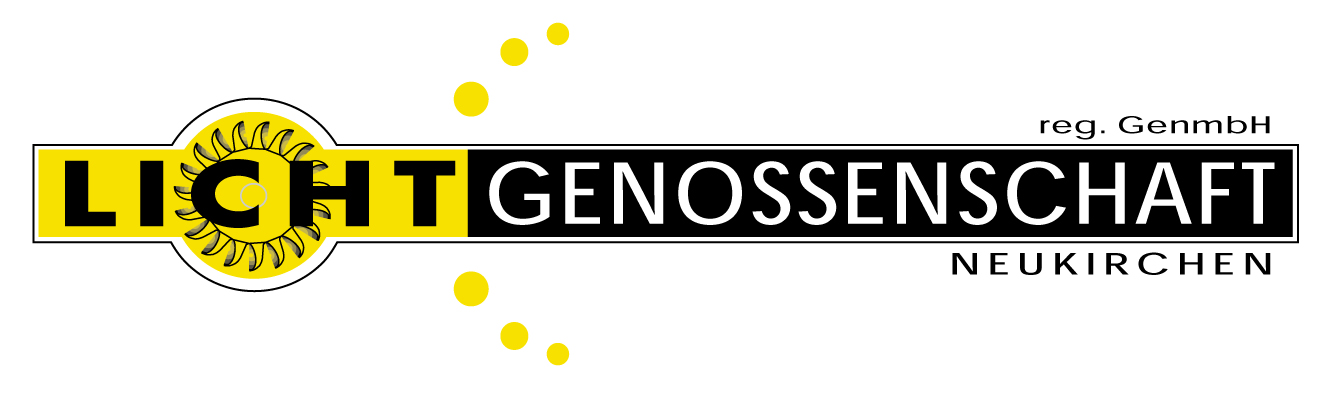 DatenblattErzeugungsanlage                                                 Die nachfolgenden Daten sind für die Prüfung der Anschlussmöglichkeit einer Erzeugungsanlage an das Verteilernetz und die Vergabe eines Zählpunktes erforderlich. Bitte senden Sie dieses Datenblatt vollständig ausgefüllt an die Lichtgenossenschaft Neukirchen (Detail im Seitenfuß). Lichtgenossenschaft Neukirchen eGen, Kreuzschiedstraße 217, 5741 NeukirchenUID: ATU 34012902, registriert beim Handelsgericht Salzburg unter Firmenbuchnummer 69371 tTelefon 06565 6293, Mobil 0664 916 16 15, Mail info@lichtgenossenschaft.at , Web. www.lichtgenossenschaft.at Netzkunde (Anlagenbetreiber) (bei Überschusseinspeiser Name lt. bestehendem Netzzugangsvertrag der Bezugsanlage)Netzkunde (Anlagenbetreiber) (bei Überschusseinspeiser Name lt. bestehendem Netzzugangsvertrag der Bezugsanlage)Netzkunde (Anlagenbetreiber) (bei Überschusseinspeiser Name lt. bestehendem Netzzugangsvertrag der Bezugsanlage)Netzkunde (Anlagenbetreiber) (bei Überschusseinspeiser Name lt. bestehendem Netzzugangsvertrag der Bezugsanlage)Netzkunde (Anlagenbetreiber) (bei Überschusseinspeiser Name lt. bestehendem Netzzugangsvertrag der Bezugsanlage)Netzkunde (Anlagenbetreiber) (bei Überschusseinspeiser Name lt. bestehendem Netzzugangsvertrag der Bezugsanlage)Netzkunde (Anlagenbetreiber) (bei Überschusseinspeiser Name lt. bestehendem Netzzugangsvertrag der Bezugsanlage)Netzkunde (Anlagenbetreiber) (bei Überschusseinspeiser Name lt. bestehendem Netzzugangsvertrag der Bezugsanlage)Netzkunde (Anlagenbetreiber) (bei Überschusseinspeiser Name lt. bestehendem Netzzugangsvertrag der Bezugsanlage)Netzkunde (Anlagenbetreiber) (bei Überschusseinspeiser Name lt. bestehendem Netzzugangsvertrag der Bezugsanlage)Netzkunde (Anlagenbetreiber) (bei Überschusseinspeiser Name lt. bestehendem Netzzugangsvertrag der Bezugsanlage)Netzkunde (Anlagenbetreiber) (bei Überschusseinspeiser Name lt. bestehendem Netzzugangsvertrag der Bezugsanlage)Netzkunde (Anlagenbetreiber) (bei Überschusseinspeiser Name lt. bestehendem Netzzugangsvertrag der Bezugsanlage)Name bzw. FirmaStraßeHausnummerHausnummerHausnummerHausnummerLandPLZOrtAnsprechpartnerE-MailMobilTelefonTelefonAntragsteller / ausführende Firma (wenn abweichend zum Netzkunden; z.B. ausführedner Elektriker, Anlagenplaner)Antragsteller / ausführende Firma (wenn abweichend zum Netzkunden; z.B. ausführedner Elektriker, Anlagenplaner)Antragsteller / ausführende Firma (wenn abweichend zum Netzkunden; z.B. ausführedner Elektriker, Anlagenplaner)Antragsteller / ausführende Firma (wenn abweichend zum Netzkunden; z.B. ausführedner Elektriker, Anlagenplaner)Antragsteller / ausführende Firma (wenn abweichend zum Netzkunden; z.B. ausführedner Elektriker, Anlagenplaner)Antragsteller / ausführende Firma (wenn abweichend zum Netzkunden; z.B. ausführedner Elektriker, Anlagenplaner)Antragsteller / ausführende Firma (wenn abweichend zum Netzkunden; z.B. ausführedner Elektriker, Anlagenplaner)Antragsteller / ausführende Firma (wenn abweichend zum Netzkunden; z.B. ausführedner Elektriker, Anlagenplaner)Antragsteller / ausführende Firma (wenn abweichend zum Netzkunden; z.B. ausführedner Elektriker, Anlagenplaner)Antragsteller / ausführende Firma (wenn abweichend zum Netzkunden; z.B. ausführedner Elektriker, Anlagenplaner)Antragsteller / ausführende Firma (wenn abweichend zum Netzkunden; z.B. ausführedner Elektriker, Anlagenplaner)Antragsteller / ausführende Firma (wenn abweichend zum Netzkunden; z.B. ausführedner Elektriker, Anlagenplaner)Antragsteller / ausführende Firma (wenn abweichend zum Netzkunden; z.B. ausführedner Elektriker, Anlagenplaner)FirmaStraßeTelefonPLZ, OrtE-MailAnsprechpersonDie Einspeisebestätigung wird in Kopie an die angegebene E-Mailadresse gesendetDie Einspeisebestätigung wird in Kopie an die angegebene E-Mailadresse gesendetDie Einspeisebestätigung wird in Kopie an die angegebene E-Mailadresse gesendetDie Einspeisebestätigung wird in Kopie an die angegebene E-Mailadresse gesendetDie Einspeisebestätigung wird in Kopie an die angegebene E-Mailadresse gesendetDie Einspeisebestätigung wird in Kopie an die angegebene E-Mailadresse gesendetDie Einspeisebestätigung wird in Kopie an die angegebene E-Mailadresse gesendetArt der LieferungArt der LieferungArt der LieferungArt der LieferungArt der LieferungArt der LieferungArt der LieferungArt der LieferungArt der LieferungArt der LieferungArt der LieferungArt der LieferungArt der Lieferung Volleinspeisung (100% der erzeugten Energie werden eingespeist) Volleinspeisung (100% der erzeugten Energie werden eingespeist) Volleinspeisung (100% der erzeugten Energie werden eingespeist) Volleinspeisung (100% der erzeugten Energie werden eingespeist) Volleinspeisung (100% der erzeugten Energie werden eingespeist) Volleinspeisung (100% der erzeugten Energie werden eingespeist) Volleinspeisung (100% der erzeugten Energie werden eingespeist) Volleinspeisung (100% der erzeugten Energie werden eingespeist) Volleinspeisung (100% der erzeugten Energie werden eingespeist) Volleinspeisung (100% der erzeugten Energie werden eingespeist) Volleinspeisung (100% der erzeugten Energie werden eingespeist) Volleinspeisung (100% der erzeugten Energie werden eingespeist) Volleinspeisung (100% der erzeugten Energie werden eingespeist) Überschusseinspeisung (nur die nicht selbst verbrauchte und erzeugte Energie wird ins Netz eingespeist) Überschusseinspeisung (nur die nicht selbst verbrauchte und erzeugte Energie wird ins Netz eingespeist) Überschusseinspeisung (nur die nicht selbst verbrauchte und erzeugte Energie wird ins Netz eingespeist) Überschusseinspeisung (nur die nicht selbst verbrauchte und erzeugte Energie wird ins Netz eingespeist) Überschusseinspeisung (nur die nicht selbst verbrauchte und erzeugte Energie wird ins Netz eingespeist) Überschusseinspeisung (nur die nicht selbst verbrauchte und erzeugte Energie wird ins Netz eingespeist) Überschusseinspeisung (nur die nicht selbst verbrauchte und erzeugte Energie wird ins Netz eingespeist) Überschusseinspeisung (nur die nicht selbst verbrauchte und erzeugte Energie wird ins Netz eingespeist) Überschusseinspeisung (nur die nicht selbst verbrauchte und erzeugte Energie wird ins Netz eingespeist) Überschusseinspeisung (nur die nicht selbst verbrauchte und erzeugte Energie wird ins Netz eingespeist) Überschusseinspeisung (nur die nicht selbst verbrauchte und erzeugte Energie wird ins Netz eingespeist) Überschusseinspeisung (nur die nicht selbst verbrauchte und erzeugte Energie wird ins Netz eingespeist) Überschusseinspeisung (nur die nicht selbst verbrauchte und erzeugte Energie wird ins Netz eingespeist)Energieabnehmer(vor Inbetriebnahme benötigen Sie ein aufrechtes Vertragsverhältnis):Energieabnehmer(vor Inbetriebnahme benötigen Sie ein aufrechtes Vertragsverhältnis):Energieabnehmer(vor Inbetriebnahme benötigen Sie ein aufrechtes Vertragsverhältnis):Energieabnehmer(vor Inbetriebnahme benötigen Sie ein aufrechtes Vertragsverhältnis):Energieabnehmer(vor Inbetriebnahme benötigen Sie ein aufrechtes Vertragsverhältnis):Energieabnehmer(vor Inbetriebnahme benötigen Sie ein aufrechtes Vertragsverhältnis):Energieabnehmer(vor Inbetriebnahme benötigen Sie ein aufrechtes Vertragsverhältnis):Energieabnehmer(vor Inbetriebnahme benötigen Sie ein aufrechtes Vertragsverhältnis):Energieabnehmer(vor Inbetriebnahme benötigen Sie ein aufrechtes Vertragsverhältnis):Energieabnehmer(vor Inbetriebnahme benötigen Sie ein aufrechtes Vertragsverhältnis):StromerzeugungsanlageStromerzeugungsanlageStromerzeugungsanlageStromerzeugungsanlageStromerzeugungsanlageStromerzeugungsanlageStromerzeugungsanlageStromerzeugungsanlageStromerzeugungsanlageStromerzeugungsanlageStromerzeugungsanlageStromerzeugungsanlageStromerzeugungsanlage neue Anlage „integriert“- z.B. Geb. mit bestehendem Netzanschluss   Neue Anlage „freistehend“ – Freiflächenanlage, neuer Netzanschl. neue Anlage „integriert“- z.B. Geb. mit bestehendem Netzanschluss   Neue Anlage „freistehend“ – Freiflächenanlage, neuer Netzanschl. neue Anlage „integriert“- z.B. Geb. mit bestehendem Netzanschluss   Neue Anlage „freistehend“ – Freiflächenanlage, neuer Netzanschl. neue Anlage „integriert“- z.B. Geb. mit bestehendem Netzanschluss   Neue Anlage „freistehend“ – Freiflächenanlage, neuer Netzanschl. neue Anlage „integriert“- z.B. Geb. mit bestehendem Netzanschluss   Neue Anlage „freistehend“ – Freiflächenanlage, neuer Netzanschl. neue Anlage „integriert“- z.B. Geb. mit bestehendem Netzanschluss   Neue Anlage „freistehend“ – Freiflächenanlage, neuer Netzanschl. neue Anlage „integriert“- z.B. Geb. mit bestehendem Netzanschluss   Neue Anlage „freistehend“ – Freiflächenanlage, neuer Netzanschl. neue Anlage „integriert“- z.B. Geb. mit bestehendem Netzanschluss   Neue Anlage „freistehend“ – Freiflächenanlage, neuer Netzanschl. neue Anlage „integriert“- z.B. Geb. mit bestehendem Netzanschluss   Neue Anlage „freistehend“ – Freiflächenanlage, neuer Netzanschl. neue Anlage „integriert“- z.B. Geb. mit bestehendem Netzanschluss   Neue Anlage „freistehend“ – Freiflächenanlage, neuer Netzanschl. neue Anlage „integriert“- z.B. Geb. mit bestehendem Netzanschluss   Neue Anlage „freistehend“ – Freiflächenanlage, neuer Netzanschl. neue Anlage „integriert“- z.B. Geb. mit bestehendem Netzanschluss   Neue Anlage „freistehend“ – Freiflächenanlage, neuer Netzanschl. neue Anlage „integriert“- z.B. Geb. mit bestehendem Netzanschluss   Neue Anlage „freistehend“ – Freiflächenanlage, neuer Netzanschl. Erweiterung bestehende Anlage                                                                   Bei Erweiterung: Neuer Wechselrichter für Gesamamtanlage Erweiterung bestehende Anlage                                                                   Bei Erweiterung: Neuer Wechselrichter für Gesamamtanlage Erweiterung bestehende Anlage                                                                   Bei Erweiterung: Neuer Wechselrichter für Gesamamtanlage Erweiterung bestehende Anlage                                                                   Bei Erweiterung: Neuer Wechselrichter für Gesamamtanlage Erweiterung bestehende Anlage                                                                   Bei Erweiterung: Neuer Wechselrichter für Gesamamtanlage Erweiterung bestehende Anlage                                                                   Bei Erweiterung: Neuer Wechselrichter für Gesamamtanlage Erweiterung bestehende Anlage                                                                   Bei Erweiterung: Neuer Wechselrichter für Gesamamtanlage Erweiterung bestehende Anlage                                                                   Bei Erweiterung: Neuer Wechselrichter für Gesamamtanlage Erweiterung bestehende Anlage                                                                   Bei Erweiterung: Neuer Wechselrichter für Gesamamtanlage Erweiterung bestehende Anlage                                                                   Bei Erweiterung: Neuer Wechselrichter für Gesamamtanlage Erweiterung bestehende Anlage                                                                   Bei Erweiterung: Neuer Wechselrichter für Gesamamtanlage Erweiterung bestehende Anlage                                                                   Bei Erweiterung: Neuer Wechselrichter für Gesamamtanlage Erweiterung bestehende Anlage                                                                   Bei Erweiterung: Neuer Wechselrichter für GesamamtanlageZählpunkt bestehende Anlage Zählpunkt bestehende Anlage AnlagenbezeichnungStraßePLZ, OrtGrundstücksnummerKG-NummerArt der Erzeugung (Mehrfachauswahl möglich)Art der Erzeugung (Mehrfachauswahl möglich)Art der Erzeugung (Mehrfachauswahl möglich)Art der Erzeugung (Mehrfachauswahl möglich)Art der Erzeugung (Mehrfachauswahl möglich)Art der Erzeugung (Mehrfachauswahl möglich)Art der Erzeugung (Mehrfachauswahl möglich)Art der Erzeugung (Mehrfachauswahl möglich)Art der Erzeugung (Mehrfachauswahl möglich)Art der Erzeugung (Mehrfachauswahl möglich)Art der Erzeugung (Mehrfachauswahl möglich)Art der Erzeugung (Mehrfachauswahl möglich)Art der Erzeugung (Mehrfachauswahl möglich) Photovoltaik                             Sonstiges                                    DC-gekoppelter Speicher  Photovoltaik                             Sonstiges                                    DC-gekoppelter Speicher  Photovoltaik                             Sonstiges                                    DC-gekoppelter Speicher  Photovoltaik                             Sonstiges                                    DC-gekoppelter Speicher  Photovoltaik                             Sonstiges                                    DC-gekoppelter Speicher  Photovoltaik                             Sonstiges                                    DC-gekoppelter Speicher  Photovoltaik                             Sonstiges                                    DC-gekoppelter Speicher  Photovoltaik                             Sonstiges                                    DC-gekoppelter Speicher  Photovoltaik                             Sonstiges                                    DC-gekoppelter Speicher  Photovoltaik                             Sonstiges                                    DC-gekoppelter Speicher  Photovoltaik                             Sonstiges                                    DC-gekoppelter Speicher  Photovoltaik                             Sonstiges                                    DC-gekoppelter Speicher  Photovoltaik                             Sonstiges                                    DC-gekoppelter Speicher  Windkraft                                Sonstiges                                    AC-gekoppelter Speicher  Windkraft                                Sonstiges                                    AC-gekoppelter Speicher  Windkraft                                Sonstiges                                    AC-gekoppelter Speicher  Windkraft                                Sonstiges                                    AC-gekoppelter Speicher  Windkraft                                Sonstiges                                    AC-gekoppelter Speicher  Windkraft                                Sonstiges                                    AC-gekoppelter Speicher  Windkraft                                Sonstiges                                    AC-gekoppelter Speicher  Windkraft                                Sonstiges                                    AC-gekoppelter Speicher  Windkraft                                Sonstiges                                    AC-gekoppelter Speicher  Windkraft                                Sonstiges                                    AC-gekoppelter Speicher  Windkraft                                Sonstiges                                    AC-gekoppelter Speicher  Windkraft                                Sonstiges                                    AC-gekoppelter Speicher  Windkraft                                Sonstiges                                    AC-gekoppelter Speicher Anlagedaten Neuanlage (bei Anlagenerweiterung nur zusätzliche Werte (Leistunserhöhung) zur Bestandsanlage angeben)Anlagedaten Neuanlage (bei Anlagenerweiterung nur zusätzliche Werte (Leistunserhöhung) zur Bestandsanlage angeben)Anlagedaten Neuanlage (bei Anlagenerweiterung nur zusätzliche Werte (Leistunserhöhung) zur Bestandsanlage angeben)Anlagedaten Neuanlage (bei Anlagenerweiterung nur zusätzliche Werte (Leistunserhöhung) zur Bestandsanlage angeben)Anlagedaten Neuanlage (bei Anlagenerweiterung nur zusätzliche Werte (Leistunserhöhung) zur Bestandsanlage angeben)Anlagedaten Neuanlage (bei Anlagenerweiterung nur zusätzliche Werte (Leistunserhöhung) zur Bestandsanlage angeben)Anlagedaten Neuanlage (bei Anlagenerweiterung nur zusätzliche Werte (Leistunserhöhung) zur Bestandsanlage angeben)Anlagedaten Neuanlage (bei Anlagenerweiterung nur zusätzliche Werte (Leistunserhöhung) zur Bestandsanlage angeben)Anlagedaten Neuanlage (bei Anlagenerweiterung nur zusätzliche Werte (Leistunserhöhung) zur Bestandsanlage angeben)Anlagedaten Neuanlage (bei Anlagenerweiterung nur zusätzliche Werte (Leistunserhöhung) zur Bestandsanlage angeben)Anlagedaten Neuanlage (bei Anlagenerweiterung nur zusätzliche Werte (Leistunserhöhung) zur Bestandsanlage angeben)Anlagedaten Neuanlage (bei Anlagenerweiterung nur zusätzliche Werte (Leistunserhöhung) zur Bestandsanlage angeben)Anlagedaten Neuanlage (bei Anlagenerweiterung nur zusätzliche Werte (Leistunserhöhung) zur Bestandsanlage angeben)Wichtiger Hinweis: Wechselrichter müssen die Anforderung der TOR-Erzeuger erfüllen!Wir empfehlen ausdrücklich die Verwendung eines Wechselrichtertyps aus der Liste von Österreichs Energie mit den festgelegten Einstellwerten. Abweichende Einstellungen erfordern die ausdrückliche Genehmigung durch die Lichtgenossenschaft.Wichtiger Hinweis: Wechselrichter müssen die Anforderung der TOR-Erzeuger erfüllen!Wir empfehlen ausdrücklich die Verwendung eines Wechselrichtertyps aus der Liste von Österreichs Energie mit den festgelegten Einstellwerten. Abweichende Einstellungen erfordern die ausdrückliche Genehmigung durch die Lichtgenossenschaft.Wichtiger Hinweis: Wechselrichter müssen die Anforderung der TOR-Erzeuger erfüllen!Wir empfehlen ausdrücklich die Verwendung eines Wechselrichtertyps aus der Liste von Österreichs Energie mit den festgelegten Einstellwerten. Abweichende Einstellungen erfordern die ausdrückliche Genehmigung durch die Lichtgenossenschaft.Wichtiger Hinweis: Wechselrichter müssen die Anforderung der TOR-Erzeuger erfüllen!Wir empfehlen ausdrücklich die Verwendung eines Wechselrichtertyps aus der Liste von Österreichs Energie mit den festgelegten Einstellwerten. Abweichende Einstellungen erfordern die ausdrückliche Genehmigung durch die Lichtgenossenschaft.Wichtiger Hinweis: Wechselrichter müssen die Anforderung der TOR-Erzeuger erfüllen!Wir empfehlen ausdrücklich die Verwendung eines Wechselrichtertyps aus der Liste von Österreichs Energie mit den festgelegten Einstellwerten. Abweichende Einstellungen erfordern die ausdrückliche Genehmigung durch die Lichtgenossenschaft.Wichtiger Hinweis: Wechselrichter müssen die Anforderung der TOR-Erzeuger erfüllen!Wir empfehlen ausdrücklich die Verwendung eines Wechselrichtertyps aus der Liste von Österreichs Energie mit den festgelegten Einstellwerten. Abweichende Einstellungen erfordern die ausdrückliche Genehmigung durch die Lichtgenossenschaft.Wichtiger Hinweis: Wechselrichter müssen die Anforderung der TOR-Erzeuger erfüllen!Wir empfehlen ausdrücklich die Verwendung eines Wechselrichtertyps aus der Liste von Österreichs Energie mit den festgelegten Einstellwerten. Abweichende Einstellungen erfordern die ausdrückliche Genehmigung durch die Lichtgenossenschaft.Wichtiger Hinweis: Wechselrichter müssen die Anforderung der TOR-Erzeuger erfüllen!Wir empfehlen ausdrücklich die Verwendung eines Wechselrichtertyps aus der Liste von Österreichs Energie mit den festgelegten Einstellwerten. Abweichende Einstellungen erfordern die ausdrückliche Genehmigung durch die Lichtgenossenschaft.Wichtiger Hinweis: Wechselrichter müssen die Anforderung der TOR-Erzeuger erfüllen!Wir empfehlen ausdrücklich die Verwendung eines Wechselrichtertyps aus der Liste von Österreichs Energie mit den festgelegten Einstellwerten. Abweichende Einstellungen erfordern die ausdrückliche Genehmigung durch die Lichtgenossenschaft.Wichtiger Hinweis: Wechselrichter müssen die Anforderung der TOR-Erzeuger erfüllen!Wir empfehlen ausdrücklich die Verwendung eines Wechselrichtertyps aus der Liste von Österreichs Energie mit den festgelegten Einstellwerten. Abweichende Einstellungen erfordern die ausdrückliche Genehmigung durch die Lichtgenossenschaft.Wichtiger Hinweis: Wechselrichter müssen die Anforderung der TOR-Erzeuger erfüllen!Wir empfehlen ausdrücklich die Verwendung eines Wechselrichtertyps aus der Liste von Österreichs Energie mit den festgelegten Einstellwerten. Abweichende Einstellungen erfordern die ausdrückliche Genehmigung durch die Lichtgenossenschaft.Wichtiger Hinweis: Wechselrichter müssen die Anforderung der TOR-Erzeuger erfüllen!Wir empfehlen ausdrücklich die Verwendung eines Wechselrichtertyps aus der Liste von Österreichs Energie mit den festgelegten Einstellwerten. Abweichende Einstellungen erfordern die ausdrückliche Genehmigung durch die Lichtgenossenschaft.Wichtiger Hinweis: Wechselrichter müssen die Anforderung der TOR-Erzeuger erfüllen!Wir empfehlen ausdrücklich die Verwendung eines Wechselrichtertyps aus der Liste von Österreichs Energie mit den festgelegten Einstellwerten. Abweichende Einstellungen erfordern die ausdrückliche Genehmigung durch die Lichtgenossenschaft.Maximalleistung der Solarmodule:Maximalleistung der Solarmodule:Maximalleistung der Solarmodule:Maximalleistung der Solarmodule:Maximalleistung der Solarmodule:Maximalleistung der Solarmodule:Maximalleistung der Solarmodule:Maximalleistung der Solarmodule:[kWp]Nennscheinleistung des PV-Wechselrichters (ggf. inkl. DC-gekoppeltem Speicher)Nennscheinleistung des PV-Wechselrichters (ggf. inkl. DC-gekoppeltem Speicher)Nennscheinleistung des PV-Wechselrichters (ggf. inkl. DC-gekoppeltem Speicher)Nennscheinleistung des PV-Wechselrichters (ggf. inkl. DC-gekoppeltem Speicher)Nennscheinleistung des PV-Wechselrichters (ggf. inkl. DC-gekoppeltem Speicher)Nennscheinleistung des PV-Wechselrichters (ggf. inkl. DC-gekoppeltem Speicher)Nennscheinleistung des PV-Wechselrichters (ggf. inkl. DC-gekoppeltem Speicher)Nennscheinleistung des PV-Wechselrichters (ggf. inkl. DC-gekoppeltem Speicher)[kVA]Zusätzliche Nennscheinleistung des Speicher-Umrichters (nur bei AC-gekoppeltem Speicher)Zusätzliche Nennscheinleistung des Speicher-Umrichters (nur bei AC-gekoppeltem Speicher)Zusätzliche Nennscheinleistung des Speicher-Umrichters (nur bei AC-gekoppeltem Speicher)Zusätzliche Nennscheinleistung des Speicher-Umrichters (nur bei AC-gekoppeltem Speicher)Zusätzliche Nennscheinleistung des Speicher-Umrichters (nur bei AC-gekoppeltem Speicher)Zusätzliche Nennscheinleistung des Speicher-Umrichters (nur bei AC-gekoppeltem Speicher)Zusätzliche Nennscheinleistung des Speicher-Umrichters (nur bei AC-gekoppeltem Speicher)Zusätzliche Nennscheinleistung des Speicher-Umrichters (nur bei AC-gekoppeltem Speicher)[kVA]Speichergröße (lt. Herstellerangaben nutzbare Kapazität; nur bei Anlagen mit Speicher)Speichergröße (lt. Herstellerangaben nutzbare Kapazität; nur bei Anlagen mit Speicher)Speichergröße (lt. Herstellerangaben nutzbare Kapazität; nur bei Anlagen mit Speicher)Speichergröße (lt. Herstellerangaben nutzbare Kapazität; nur bei Anlagen mit Speicher)Speichergröße (lt. Herstellerangaben nutzbare Kapazität; nur bei Anlagen mit Speicher)Speichergröße (lt. Herstellerangaben nutzbare Kapazität; nur bei Anlagen mit Speicher)Speichergröße (lt. Herstellerangaben nutzbare Kapazität; nur bei Anlagen mit Speicher)Speichergröße (lt. Herstellerangaben nutzbare Kapazität; nur bei Anlagen mit Speicher)[kWh]Die Daten der Bestandsanlage werden gegebenenfalls aus dem geltenden Netzzugangsvertrag übernommen.Die Daten der Bestandsanlage werden gegebenenfalls aus dem geltenden Netzzugangsvertrag übernommen.Die Daten der Bestandsanlage werden gegebenenfalls aus dem geltenden Netzzugangsvertrag übernommen.Die Daten der Bestandsanlage werden gegebenenfalls aus dem geltenden Netzzugangsvertrag übernommen.Die Daten der Bestandsanlage werden gegebenenfalls aus dem geltenden Netzzugangsvertrag übernommen.Die Daten der Bestandsanlage werden gegebenenfalls aus dem geltenden Netzzugangsvertrag übernommen.Die Daten der Bestandsanlage werden gegebenenfalls aus dem geltenden Netzzugangsvertrag übernommen.Die Daten der Bestandsanlage werden gegebenenfalls aus dem geltenden Netzzugangsvertrag übernommen.Die Daten der Bestandsanlage werden gegebenenfalls aus dem geltenden Netzzugangsvertrag übernommen.Die Daten der Bestandsanlage werden gegebenenfalls aus dem geltenden Netzzugangsvertrag übernommen.Die Daten der Bestandsanlage werden gegebenenfalls aus dem geltenden Netzzugangsvertrag übernommen.Die Daten der Bestandsanlage werden gegebenenfalls aus dem geltenden Netzzugangsvertrag übernommen.Die Daten der Bestandsanlage werden gegebenenfalls aus dem geltenden Netzzugangsvertrag übernommen.